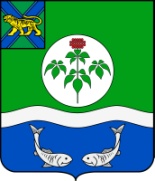 АДМИНИСТРАЦИЯОЛЬГИНСКОГО МУНИЦИПАЛЬНОГО РАЙОНАПОСТАНОВЛЕНИЕО внесении изменений в постановление администрации Ольгинского муниципального района от 30.09.2019 № 345 «Об утверждении порядка проведения конкурсного отбора по определению организации для снабжения населения Ольгинского муниципального района твердым топливом (дровами)»В соответствии с Федеральным законом от 06.10.2003 № 131 - ФЗ «Об общих принципах организации местного самоуправления в Российской Федерации», Жилищным кодексом Российской Федерации, Положением об организации электро-, тепло-, водоснабжения населения, водоотведения, снабжения населения топливом, в границах сельских поселений Ольгинского муниципального района, утвержденным решением Думы Ольгинского муниципального района от 26.12.2014 № 175, на основании Устава Ольгинского муниципального района администрация Ольгинского муниципального районаПОСТАНОВЛЯЕТ:1. Внести изменения в постановление администрации Ольгинского муниципального района от 30.09.2019 г. № 345 «Об утверждении порядка проведения конкурсного отбора по определению организации для снабжения населения Ольгинского муниципального района твердым топливом (дровами)»:1.1. Пункт 3 изложить в следующей редакции: «3.Контроль за исполнением настоящего постановления оставляю за собой.».2. Организационному отделу администрации Ольгинского муниципального района (Пономарева) опубликовать (обнародовать) настоящее постановление. 3. Настоящее постановление вступает в силу со дня подписания.4. Контроль за исполнением настоящего постановления оставляю за собой.Глава Ольгинского муниципального района-глава администрации муниципального района                                   Ю.И. Глушко01.10.2021пгт Ольга№  424